Formularul UNIF21Anexa nr.1 la Ordinul Serviciului Fiscal de Stat nr.370 din 24.07.2020(modificat prin Ordinul Serviciului Fiscal de Stat nr.257 din 20 iulie 2023)DECLARAŢIA UNIFICATĂpentru perioada fiscală  	Codul fiscal		Denumirea contribuabilului  	Serviciul Fiscal de Stat		E-mail 		Codul genului principal de activitate  	Codul localităţii (CUATM)		Data prezentării ___ _____________________                 I. IMPOZITUL PE VENIT                                                                                                1.1 Impozitul pe venit din activitatea de întreprinzător                 Declaraţia cu privire la impozitul pe venitTabelul nr.1Anexa 1 la tabelul nr.1Notă la rîndul 120 "Suma impozitului pe venit"Notă la rîndul 0701 "Suma scutirilor"Anexa 2 la tabelul nr.1Suma impozitului pe venit care urmează a fi achitat în rate în anul următor anului de gestiuneAnexa 3 la tabelul nr.1Impozitul pe venit repartizat pe subdiviziuni         Anexa 4 la tabelul nr.1Anexa 5 la tabelul nr.1Informaţia cu privire la contribuabilii – întreprinzătorul individual sau gospodărie ţărănească (de fermier)Tabelul nr.3Informaţia privind plăţile salariale şi alte plăţi efectuate de către angajator în folosul angajaţilor, precum şi privind plăţile achitate rezidenţilor din sursele de venit, altele decît salariul, şi impozitul pe venit reţinut din aceste plăţi Anexa la tabelul nr.3Informația privind persoanele întreținuteTabelul nr.4            Informaţia privind plăţile achitate nerezidenţilor din sursele de venit, altele decît plăţile salariale şi privind impozitul pe venit reţinut din aceste plăţi    Tabelul nr.6III.TAXELE LOCALE ŞI IMPOZITELE PE PROPRIETATE                                                           Sumele impozitelor şi taxelor locale repartizate pe localitățiTabelul nr.7                   Darea de seamă pe taxele locale şi impozitele pe proprietateDeclarăm că informaţia în cauză este veridică şi purtăm răspundere conform legislaţiei în vigoare, în cazul includerii în aceasta a informaţiei false sau care induce în eroare     Conducător ___________________________________________               (semnăturа)     Contabill-şef ___________________________________________               (semnăturа)      L.Ş. AÎntreprindere individuală (întreprinzător individual)În pătrăţelul literei alese se pune semnul "√"Pentru menţiunile SFSBGospodărie ţărănească (de fermier)BIndicatori Cod Suma (lei)Indicatori 123Profitul (pierderi) obţinut în perioada gestionară până la impozitare (rînd.0101-0102)010010Suma totală a veniturilor constatate conform datelor contabilităţii financiare (suma clasei “Venituri”)01010101Suma totală a cheltuielilor constatate conform datelor contabilităţii financiare (suma clasei “Cheltuieli”)01020102Ajustarea (majorarea /micşorarea) veniturilor conform prevederilor legislaţiei fiscale020Ajustarea (majorarea /micşorarea) cheltuielilor conform prevederilor legislaţiei fiscale030Venitul (pierderi) obţinut în perioada fiscală, luînd în considerare ajustările (majorările /micşorările) (rînd.010 + rînd.020 – rînd.030)040040Suma cheltuielilor legate de donaţiile în scopuri filantropice şi de sponsorizare în folosul organizaţiilor specificate în art.36 din Codul fiscal, în limitele stabilite050(rîndul 040 × %) 050050050Suma cheltuielilor neconfirmate documentar, în limitele stabilite (rînd.040 × %)060Suma scutirilor acordate fondatorilor întreprinderii individuale, gospodăriei ţărăneşti (de fermier) (acest indicator nu trebuie să depăşească rezultatul pozitiv a calculului (rînd.040-rînd.050-rînd.060)  0701Suma venitului impozabil fără luarea în calcul a pierderilor fiscale ale anilor precedenţi (rînd.040 – rînd.050 – rînd.060 – rînd.0701) (se indică doar rezultatul pozitiv, iar în cazul calculării unui indicator negativ el urmează a fi reflectat în rîndul 100)   070Suma pierderilor fiscale reportate din perioadele fiscale precedente permise spre deducere în perioada fiscală curentă   080Suma venitului impozabil până la aplicarea facilităţilor fiscale (rînd.070 – rînd.080)  0901Suma venitului scutit de impozitare (anexa nr.8)  0902Suma venitului impozabil (rînd.0901 – rînd.0902)   090Suma pierderilor fiscale (a se reflecta fără semnele "–" sau "( )")   100Suma impozitului pe venit (suma totală din anexa nr.1)   120Suma facilităţilor acordate din suma calculată a impozitului pe venit (anexa nr.9)   130Suma impozitului pe venit în perioada fiscală curentă, exceptând facilităţile fiscale (rînd.120 – rînd.130)   150Suma trecerilor în cont a impozitului сonform art.82 din CF   160Suma impozitului pe venit pasibil reflectării în fişa personală a contribuabilului (rînd.150 – rînd.160)   170Suma totală a impozitului pe venit achitat în cursul anului fiscal (achitat în rate în conformitate cu art.84 din CF)   180Total impozitul pe venit spre plată (rînd.150 – rînd.160 – rînd.180)   190Suma plăţii în plus a impozitului pe venit (rînd.160 + rînd.180 – rînd.150)   200CodSuma venitului supus impozitării (în conformitate cu mărimea venitului impozabil specificat în art.15 lit.a) sau c) după cazdin CF) (lei) Cota impozitului pe venit în funcţie de mărimea venitului impozabil specificat în art.15 lit.a) sau c) din CF (%) Suma impozitului pe venit (col.2 × col.3) (totalul se indică în rînd.120 din Declaraţie) (lei) 123412011202120TOTAL TOTAL TOTAL Nr.Codul fiscal alNumele şi prenumeleCodul fiscal alCodul fiscal al soţieiSuma scutirilor utilizateSuma scutirilor utilizateSuma scutirilor utilizateSuma scutirilor utilizateSuma totală ad/ofondatorilorfondatoruluipersoanelor întreţinute(soţului)scutirilorPMSmNH(coloana 6 sauPMSmNH7 + coloana 8PMSmNH+PMSmNHcoloana 9 +PMSmNHcoloana 10)PMSmNHPMSmNHPMSmNHPMSmNH1234567891011TOTALTOTALTOTALTOTALTOTALModul de achitare a impozitului pe venit în rateTermene de platăTermene de plată25.0325.0625.0925.12Ţinînd cont de suma prognozată a impozitului pe venit care urmează a fi achitat în anul fiscalŢinînd cont de suma impozitului pe venit care urma să fie achitat pentru anul precedentNr.Codul localităţii subdiviziunii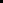 Suma impozitului pe venit pasibil reflectării în fişad/oCodul localităţii subdiviziuniipersonală a contribuabilului (rîndul 170 din Declaraţie)Codul localităţii subdiviziuniiCodul localităţii subdiviziunii123Total pe contribuabilTotal pe contribuabilNr.Numele şiCodul fiscalSuma scutirilor fiscaleCorespunzător cotei de participaţieCorespunzător cotei de participaţieCorespunzător cotei de participaţied/oprenumeleacordateîntreprinzătorilorSumaSumaSuma facilităţilorSuma venitului impozabilSuma venituluiSuma impozitului peindividualivenituluiimpo-fiscale acordate dinrecalculată de la care seimpozabil,venit în perioada(rînd.090)zituluisuma calculată aaplică facilitatea fiscală dinexceptînd sumafiscală curentă,pe venit (rînd.120)impozitului pe venit (rînd.130)suma calculată a impozitului pe venitvenitului supus facilităţii fiscaleexceptînd facilităţile fiscale12345678910TOTALTOTALTOTALNr. d/ oCodul fiscal al angajatului sau al altui beneficiar Numele și prenumele angajatului sau alaltui beneficiar Codul fiscal al soțului (soției) angajatuluiCodul sursei de      venitSuma venitului, indreptat spre achitare in perioada fiscala (lei)Codul țării al cărei cetățean este beneficiarul plățiiSuma scutirilor acordate pentru perioada fiscala conform codului scutirii (lei) Suma scutirilor acordate pentru perioada fiscala conform codului scutirii (lei) Suma scutirilor acordate pentru perioada fiscala conform codului scutirii (lei) Suma scutirilor acordate pentru perioada fiscala conform codului scutirii (lei) Suma scutirilor acordate pentru perioada fiscala conform codului scutirii (lei) Suma totala a scutirilor acordate inperioada fiscala curenta (lei) (col.8+9+ 10+11+12)Suma primelor de asigurare obligatorie de asistenţă medicalăreținute în perioada de gestiune (lei)Contribuții individuale de asigurari sociale de stat obligatoriiSuma impozitulu ipe venit reținut(lei)Nr. d/ oCodul fiscal al angajatului sau al altui beneficiar Numele și prenumele angajatului sau alaltui beneficiar Codul fiscal al soțului (soției) angajatuluiCodul sursei de      venitSuma venitului, indreptat spre achitare in perioada fiscala (lei)Codul țării al cărei cetățean este beneficiarul plățiiPMSMNHSuma totala a scutirilor acordate inperioada fiscala curenta (lei) (col.8+9+ 10+11+12)Suma primelor de asigurare obligatorie de asistenţă medicalăreținute în perioada de gestiune (lei)Contribuții individuale de asigurari sociale de stat obligatoriiSuma impozitulu ipe venit reținut(lei)Codul fiscal al angajatului sau al altui beneficiar Codul fiscal al angajatului sau al altui beneficiar Codul fiscal al angajatului sau al altui beneficiar Codul fiscal al angajatului sau al altui beneficiar 12345678910111213141516TOTALTOTALTOTALTOTALTOTALNr. crt.Codul fiscal al angajatuluiCodul fiscal al persoanei întreţinute pentru care se acordă categoria scutirii NCodul fiscal al persoanei întreținute pentru care se acordă categoria scutirii H1234Nr.Codul fiscal alDenumirea sau numele,TipulDenumirea ţării Adresa juridică sau aCodulSuma totalăSuma impozitului ped/obeneficiaruluiprenumele beneficiaruluipersoaneidomiciliului beneficia-surseia venituluivenit reţinutplăţiiplăţii (JUR saurului plăţiide venitîndreptat spre(lei)FIZ) achitare (lei) 1234567           89TOTALTOTALTOTALTOTALTOTALTOTALTOTALNr.d/oCodul localităţiiSumele impozitelor şi taxelor locale spre achitare repartizate pe localități (lei)Sumele impozitelor şi taxelor locale spre achitare repartizate pe localități (lei)Sumele impozitelor şi taxelor locale spre achitare repartizate pe localități (lei)Sumele impozitelor şi taxelor locale spre achitare repartizate pe localități (lei)Sumele impozitelor şi taxelor locale spre achitare repartizate pe localități (lei)Sumele impozitelor şi taxelor locale spre achitare repartizate pe localități (lei)Sumele impozitelor şi taxelor locale spre achitare repartizate pe localități (lei)Sumele impozitelor şi taxelor locale spre achitare repartizate pe localități (lei)Sumele impozitelor şi taxelor locale spre achitare repartizate pe localități (lei)Sumele impozitelor şi taxelor locale spre achitare repartizate pe localități (lei)Sumele impozitelor şi taxelor locale spre achitare repartizate pe localități (lei)Sumele impozitelor şi taxelor locale spre achitare repartizate pe localități (lei)Sumele impozitelor şi taxelor locale spre achitare repartizate pe localități (lei)Sumele impozitelor şi taxelor locale spre achitare repartizate pe localități (lei)Sumele impozitelor şi taxelor locale spre achitare repartizate pe localități (lei)Sumele impozitelor şi taxelor locale spre achitare repartizate pe localități (lei)Sumele impozitelor şi taxelor locale spre achitare repartizate pe localități (lei)Sumele impozitelor şi taxelor locale spre achitare repartizate pe localități (lei)Sumele impozitelor şi taxelor locale spre achitare repartizate pe localități (lei)Sumele impozitelor şi taxelor locale spre achitare repartizate pe localități (lei)TOTAL (col.3+4+5+6+7+8+9+10+11+12+13+14+16+18+20+21+22)Nr.d/oCodul localităţiiTaxa pentru amenajarea teritoriului (114412)Taxa de organizare a licitaţiilor şi loteriilor pe teritoriul unităţii admiistrativ teritoriale  (142211)Taxa de plasare (amplasare) a publicităţii (reclamei) (114414)Taxa de aplicare a simbolicii locale (114423)Taxa pentru unităţile comerciale şi /sau de prestări servicii  (114418)Taxa de piaţă (114411)Taxa pentru cazare (114421)Taxa balneară  (114422)Taxa pentru prestarea serviciilor de transport auto de călători pe teritoriul municipiilor, oraşelor, satelor (comunelor) (114413)Taxa pentru parcare (114416)Taxa pentru dispozitivele publicitare (114415)Taxa pentru apă  (114611)Impozitul funciar (113161)Impozitul funciar (113161)Impozitul funciar (113161)Impozitul funciar (113161)Impozitul funciar (113161)Impozitul funciar (113161)Impozitul pe bunurile imobiliareImpozitul pe bunurile imobiliareTOTAL (col.3+4+5+6+7+8+9+10+11+12+13+14+16+18+20+21+22)Codul localităţiiTaxa pentru amenajarea teritoriului (114412)Taxa de organizare a licitaţiilor şi loteriilor pe teritoriul unităţii admiistrativ teritoriale  (142211)Taxa de plasare (amplasare) a publicităţii (reclamei) (114414)Taxa de aplicare a simbolicii locale (114423)Taxa pentru unităţile comerciale şi /sau de prestări servicii  (114418)Taxa de piaţă (114411)Taxa pentru cazare (114421)Taxa balneară  (114422)Taxa pentru prestarea serviciilor de transport auto de călători pe teritoriul municipiilor, oraşelor, satelor (comunelor) (114413)Taxa pentru parcare (114416)Taxa pentru dispozitivele publicitare (114415)Taxa pentru apă  (114611)pentru terenurile cu destinaţie agricolă, altele decît păşuni şi fînețe; terenurile ocupate de obiectele acvatice (iazuri, lacuri, etc.)pentru terenurile cu destinaţie agricolă, altele decît păşuni şi fînețe; terenurile ocupate de obiectele acvatice (iazuri, lacuri, etc.)pentru terenurile cu destinație neagricolă, neevaluate de către organele cadastrale teritoriale conform valorii estimatepentru terenurile cu destinație neagricolă, neevaluate de către organele cadastrale teritoriale conform valorii estimatepentru terenurile destinate pășunilor și fînețelorpentru terenurile destinate pășunilor și fînețelorpentru bunurile imobiliare a căror impozitare se realizează reieșind din valoarea estimată (113230)pentru bunurile imobiliare a căror impozitare se realizează reieșind din valoarea contabilă (113210)TOTAL (col.3+4+5+6+7+8+9+10+11+12+13+14+16+18+20+21+22)Codul localităţiiTaxa pentru amenajarea teritoriului (114412)Taxa de organizare a licitaţiilor şi loteriilor pe teritoriul unităţii admiistrativ teritoriale  (142211)Taxa de plasare (amplasare) a publicităţii (reclamei) (114414)Taxa de aplicare a simbolicii locale (114423)Taxa pentru unităţile comerciale şi /sau de prestări servicii  (114418)Taxa de piaţă (114411)Taxa pentru cazare (114421)Taxa balneară  (114422)Taxa pentru prestarea serviciilor de transport auto de călători pe teritoriul municipiilor, oraşelor, satelor (comunelor) (114413)Taxa pentru parcare (114416)Taxa pentru dispozitivele publicitare (114415)Taxa pentru apă  (114611)pentru bunurile imobiliare a căror impozitare se realizează reieșind din valoarea estimată (113230)pentru bunurile imobiliare a căror impozitare se realizează reieșind din valoarea contabilă (113210)TOTAL (col.3+4+5+6+7+8+9+10+11+12+13+14+16+18+20+21+22)Codul localităţiiTaxa pentru amenajarea teritoriului (114412)Taxa de organizare a licitaţiilor şi loteriilor pe teritoriul unităţii admiistrativ teritoriale  (142211)Taxa de plasare (amplasare) a publicităţii (reclamei) (114414)Taxa de aplicare a simbolicii locale (114423)Taxa pentru unităţile comerciale şi /sau de prestări servicii  (114418)Taxa de piaţă (114411)Taxa pentru cazare (114421)Taxa balneară  (114422)Taxa pentru prestarea serviciilor de transport auto de călători pe teritoriul municipiilor, oraşelor, satelor (comunelor) (114413)Taxa pentru parcare (114416)Taxa pentru dispozitivele publicitare (114415)Taxa pentru apă  (114611)pentru bunurile imobiliare a căror impozitare se realizează reieșind din valoarea estimată (113230)pentru bunurile imobiliare a căror impozitare se realizează reieșind din valoarea contabilă (113210)TOTAL (col.3+4+5+6+7+8+9+10+11+12+13+14+16+18+20+21+22)Codul localităţiiTaxa pentru amenajarea teritoriului (114412)Taxa de organizare a licitaţiilor şi loteriilor pe teritoriul unităţii admiistrativ teritoriale  (142211)Taxa de plasare (amplasare) a publicităţii (reclamei) (114414)Taxa de aplicare a simbolicii locale (114423)Taxa pentru unităţile comerciale şi /sau de prestări servicii  (114418)Taxa de piaţă (114411)Taxa pentru cazare (114421)Taxa balneară  (114422)Taxa pentru prestarea serviciilor de transport auto de călători pe teritoriul municipiilor, oraşelor, satelor (comunelor) (114413)Taxa pentru parcare (114416)Taxa pentru dispozitivele publicitare (114415)Taxa pentru apă  (114611)pentru bunurile imobiliare a căror impozitare se realizează reieșind din valoarea estimată (113230)pentru bunurile imobiliare a căror impozitare se realizează reieșind din valoarea contabilă (113210)TOTAL (col.3+4+5+6+7+8+9+10+11+12+13+14+16+18+20+21+22)Codul localităţiiTaxa pentru amenajarea teritoriului (114412)Taxa de organizare a licitaţiilor şi loteriilor pe teritoriul unităţii admiistrativ teritoriale  (142211)Taxa de plasare (amplasare) a publicităţii (reclamei) (114414)Taxa de aplicare a simbolicii locale (114423)Taxa pentru unităţile comerciale şi /sau de prestări servicii  (114418)Taxa de piaţă (114411)Taxa pentru cazare (114421)Taxa balneară  (114422)Taxa pentru prestarea serviciilor de transport auto de călători pe teritoriul municipiilor, oraşelor, satelor (comunelor) (114413)Taxa pentru parcare (114416)Taxa pentru dispozitivele publicitare (114415)Taxa pentru apă  (114611)pentru bunurile imobiliare a căror impozitare se realizează reieșind din valoarea estimată (113230)pentru bunurile imobiliare a căror impozitare se realizează reieșind din valoarea contabilă (113210)TOTAL (col.3+4+5+6+7+8+9+10+11+12+13+14+16+18+20+21+22)Codul localităţiiTaxa pentru amenajarea teritoriului (114412)Taxa de organizare a licitaţiilor şi loteriilor pe teritoriul unităţii admiistrativ teritoriale  (142211)Taxa de plasare (amplasare) a publicităţii (reclamei) (114414)Taxa de aplicare a simbolicii locale (114423)Taxa pentru unităţile comerciale şi /sau de prestări servicii  (114418)Taxa de piaţă (114411)Taxa pentru cazare (114421)Taxa balneară  (114422)Taxa pentru prestarea serviciilor de transport auto de călători pe teritoriul municipiilor, oraşelor, satelor (comunelor) (114413)Taxa pentru parcare (114416)Taxa pentru dispozitivele publicitare (114415)Taxa pentru apă  (114611)pentru bunurile imobiliare a căror impozitare se realizează reieșind din valoarea estimată (113230)pentru bunurile imobiliare a căror impozitare se realizează reieșind din valoarea contabilă (113210)TOTAL (col.3+4+5+6+7+8+9+10+11+12+13+14+16+18+20+21+22)Codul localităţiiTaxa pentru amenajarea teritoriului (114412)Taxa de organizare a licitaţiilor şi loteriilor pe teritoriul unităţii admiistrativ teritoriale  (142211)Taxa de plasare (amplasare) a publicităţii (reclamei) (114414)Taxa de aplicare a simbolicii locale (114423)Taxa pentru unităţile comerciale şi /sau de prestări servicii  (114418)Taxa de piaţă (114411)Taxa pentru cazare (114421)Taxa balneară  (114422)Taxa pentru prestarea serviciilor de transport auto de călători pe teritoriul municipiilor, oraşelor, satelor (comunelor) (114413)Taxa pentru parcare (114416)Taxa pentru dispozitivele publicitare (114415)Taxa pentru apă  (114611)pentru bunurile imobiliare a căror impozitare se realizează reieșind din valoarea estimată (113230)pentru bunurile imobiliare a căror impozitare se realizează reieșind din valoarea contabilă (113210)TOTAL (col.3+4+5+6+7+8+9+10+11+12+13+14+16+18+20+21+22)Codul localităţiiTaxa pentru amenajarea teritoriului (114412)Taxa de organizare a licitaţiilor şi loteriilor pe teritoriul unităţii admiistrativ teritoriale  (142211)Taxa de plasare (amplasare) a publicităţii (reclamei) (114414)Taxa de aplicare a simbolicii locale (114423)Taxa pentru unităţile comerciale şi /sau de prestări servicii  (114418)Taxa de piaţă (114411)Taxa pentru cazare (114421)Taxa balneară  (114422)Taxa pentru prestarea serviciilor de transport auto de călători pe teritoriul municipiilor, oraşelor, satelor (comunelor) (114413)Taxa pentru parcare (114416)Taxa pentru dispozitivele publicitare (114415)Taxa pentru apă  (114611)Suprafaţa, haSuma impozituluiSuprafaţa, haSuma impozituluiSuprafaţa, haSuma impozituluipentru bunurile imobiliare a căror impozitare se realizează reieșind din valoarea estimată (113230)pentru bunurile imobiliare a căror impozitare se realizează reieșind din valoarea contabilă (113210)TOTAL (col.3+4+5+6+7+8+9+10+11+12+13+14+16+18+20+21+22)1234567891011121314151617181920212223T O T A LT O T A LNr.d/oDenumirea taxei (impozitului)Baza impozabilă a obiectului impunerii (se indică în expresie cantitativă sau, după caz, bănească)Suma taxei (impozitului) calculate (lei)Suma facilităţilor fiscale acordate (lei)           Suma    spre plată (lei)     (col.4 – col.5)1234561Taxa pentru amenajarea teritoriului (114412)2Taxa de organizare a licitaţiilor şi loteriilor pe teritoriul unităţii administrativ- teritoriale (142211)3Taxa de plasare (amplasare) a publicităţii (reclamei)3(114414)4Taxa de aplicare a simbolicii locale 4(114423)5Taxa pentru unităţile comerciale şi/sau de prestări servicii (114418)56Taxa de piaţă (114411)7Taxa pentru cazare (114421)8Taxa balneară (114422)9Taxa pentru prestarea serviciilor de transport auto de călători pe teritoriul municipiilor, oraşelor şi satelor (comunelor) (114413)10Taxa pentru parcare (114416)11Taxa pentru dispozitivele publicitare (114415)12Taxa pentru apă (114611)13Taxa pentru folosirea drumurilor de către autovehiculele înmatriculate în Republica Moldova (114633)1314Impozitul funciar:14a) pentru terenurile cu destinaţie agricolă, altele decît păşuni şi fîneţe; terenurile ocupate de obiectele acvatice (iazuri, lacuri, etc.) (113161)1414b) pentru terenurile cu destinate neagricolă, neevaluate de către organele cadastrale teritoriale conform valorii estimate (113161)1414c) pentru terenurile destinate păşunilor şi fîneţelor (113161)15Impozitul pe bunurile imobiliare:a) pentru bunurile imobiliare a căror impozitare se realizează reieşind din valoarea estimată (113230)b) pentru bunurile imobiliare a căror impozitare se realizează reieşind din valoarea contabilă (113210)TOTAL TOTAL 